Greetings, We would love to host your special event, here at Three Brothers Winery, On 14 Acres, and always strive to create a welcoming and fun atmosphere. We have pricing information below for you, for each area available to rent. Should you have any questions, please reach out to us and we will be happy to further explain and assist. Once you’ve decided on a rental option, we have a more in depth contract for you to protect all parties and ensure that the best time will be had by all! Thank you for considering us for your event, we look forward to hosting you!Thank you, David & Charlotte Regan 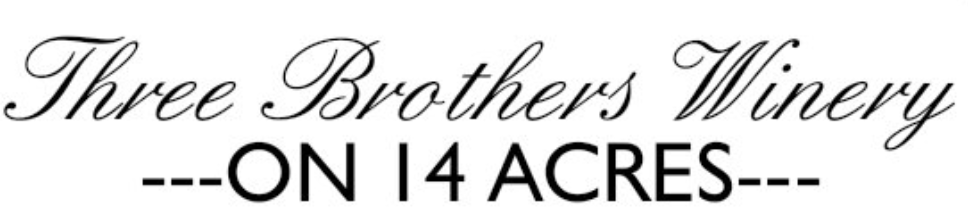 SPRING + SUMMER | EVENT PRICING & INFORMATION (April - September)ADDITIONAL INFORMATION BEVERAGE BREAKDOWN: Beverage Minimum of $15/guest (includes the purchase of wine or beer). The total amount can be spent through glass purchases or bottle purchases.Beer may be ordered and paid for through Three Brothers in advance. All remaining beer at the end of an event is property of the client.  The following list is a sample of what may be available in the tasting room at the time of the event. WINE PRICING SAMPLE		Per Bottle Pinot Gris				$18		 Riesling					$19			 Pinot Noir				$25 Tempranillo				$26			 Syrah					$27			 Reserve Cabernet			$40			 Beer selection 				$6  We also welcome you to join our wine club! You will receive 15% off of all bottle sales and 25% off of case sales. Feel free to ask us more about this. OUTSIDE VENDERS We welcome outside vendors to be a part of your private event. All outside vendors are fully sell sufficient for set up, clean up and tear down. Three Brothers staff are not available as additional wait staff or set up/clean up crews. Three Brothers staff are responsible for running the facility, pouring drinks, maintaining glassware & dishes, preparing and serving any pre-ordered menu items. All additional needs will be through your vendors or organized with your personal team/event planner. Clients should provide contract/information for vendors who will be servicing your event.  *Please note these figures are an estimate and may vary depending on the specifications of your event. Thank you for considering Three Brothers Winery for your event!Barrel Room RentalBarrel Room RentalBarrel Room RentalBusiness Hour Rate11AM - 8PM Friday - Sunday$300 Hour | $900 Day____ Hours ____ DayOff Day Rate9AM - 9PM Mon - Thursday$200 Hour | $600 Day____ Hours ____ DayBeverage Minimum All days$15pp ____ PeopleEvent Deposit 25% of proposed costPre-Ordered Menu ItemsOptional*20% gratuity added for all events  | *Possible discounts for Sundays available*20% gratuity added for all events  | *Possible discounts for Sundays available*20% gratuity added for all events  | *Possible discounts for Sundays availableFull Facility RentalFull Facility RentalFull Facility RentalBusiness Hour Rate11AM - 8PM Friday - Sunday$800 Hourly | $4000 Day____ Hours ____ DayOff Day Rate9AM - 9PM Mon - Thursday$400 Hourly | $2500 Day____ Hours ____ DayBeverage Minimum All days$15pp ____ PeopleEvent Deposit 50% of proposed costPre-Ordered Menu ItemsOptional*20% gratuity added for all events  | *Possible discounts for Sundays available*20% gratuity added for all events  | *Possible discounts for Sundays available*20% gratuity added for all events  | *Possible discounts for Sundays availableBarn or Lawn Facility RentalBarn or Lawn Facility RentalBarn or Lawn Facility RentalBusiness Hour Rate11AM - 8PM Friday - Sunday$600 Hourly | $3000 Day____ Hours ____ DayOff Day Rate9AM - 9PM Mon - Thursday$300 Hourly | $1500 Day____ Hours ____ DayBeverage Minimum All days$15pp ____ PeopleEvent Deposit 25% of proposed cost*20% gratuity added for all events  | *Possible discounts for Sundays available | *Menu Not Available, catering is welcomed *20% gratuity added for all events  | *Possible discounts for Sundays available | *Menu Not Available, catering is welcomed *20% gratuity added for all events  | *Possible discounts for Sundays available | *Menu Not Available, catering is welcomed 